Not: Madde 20 (2) Tez izleme komitesi üç öğretim üyesinden oluşur. Komitede tez danışmanından başka enstitü anabilim/anasanat dalı içinden ve dışından birer üye yer alır. İkinci tez danışmanının atanması durumunda ikinci tez danışmanı dilerse komite toplantılarına katılabilir (20 Nisan 2016, Lisansüstü Eğitim-Öğretim Yönetmeliği).T.C.ATATÜRK ÜNİVERSİTESİ SAĞLIK BİLİMLERİ ENSTİTÜSÜ MÜDÜRLÜĞÜTEZ İZLEME KOMİTESİ DEĞİŞİKLİĞİ ÖNERİ FORMU(FORM 39) 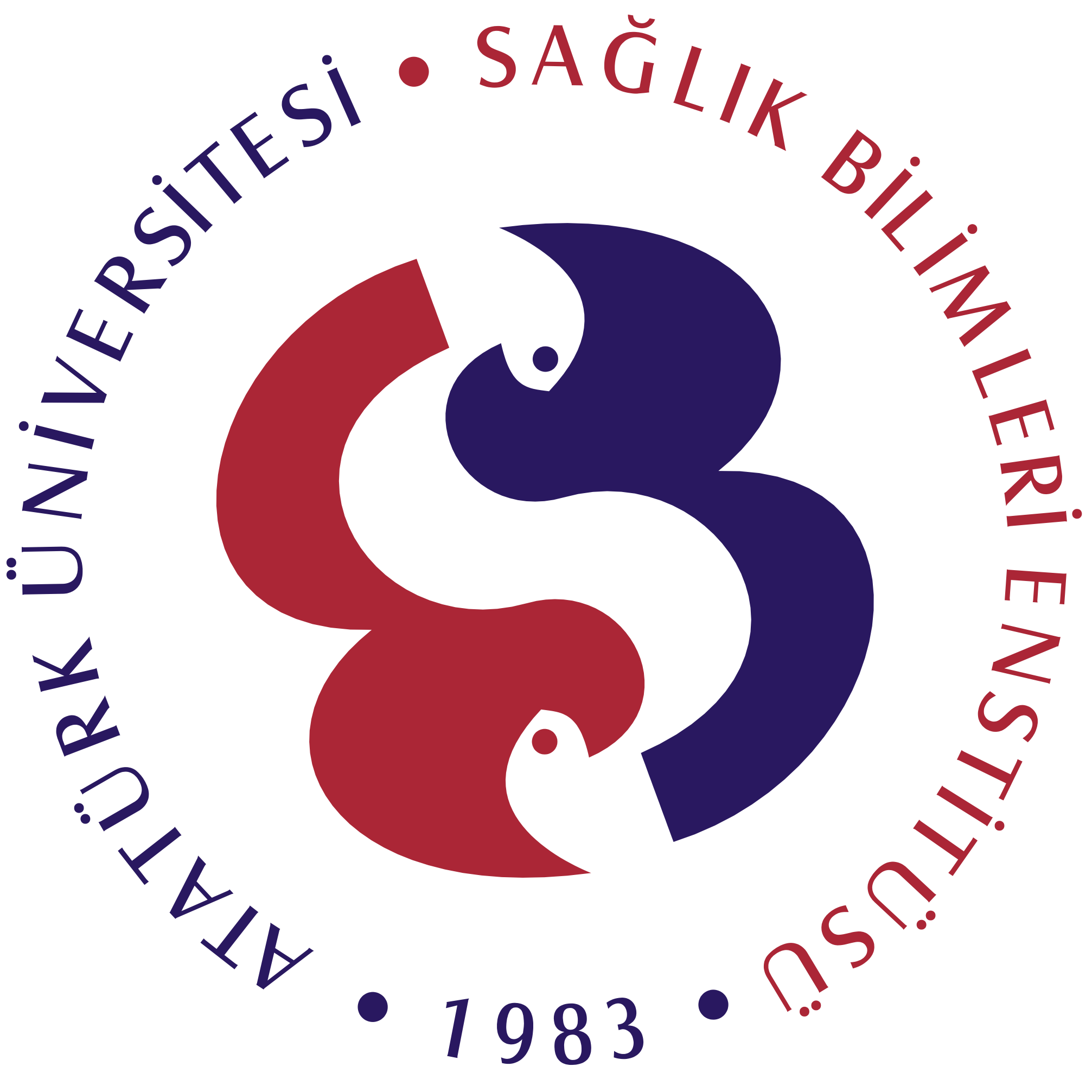 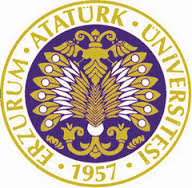                                                                                                                                               …/…/20…                                                                                         SAĞLIK BİLİMLERİ ENSTİTÜSÜ MÜDÜRLÜĞÜNE               İlgili tabloda bilgileri verilen anabilim dalımız doktora öğrencisinin tez izleme komitesinde  aşağıda belirtilen üye/üyelerin değişikliğinin yapılması ……………………………………………………...................... Anabilim Dalı Başkanlığımızca uygun görülmüştür.              Gereğini arz ederim.		                                                                                                                                                                    (Unvan, Adı-Soyadı)								             Anabilim Dalı Başkanı                                                                                                                                 (İmza)GEREKÇE:…………………………………………………………………………………………………………………………………………………………………………………………………………………………………..…..………………………………………………………………………………………………………………………………………………………………ÖĞRENCİ BİLGİLERİ                                          TEZ İZLEME KOMİTESİ ÜYE DEĞİŞİKLİĞİ ÖNERİLERİ